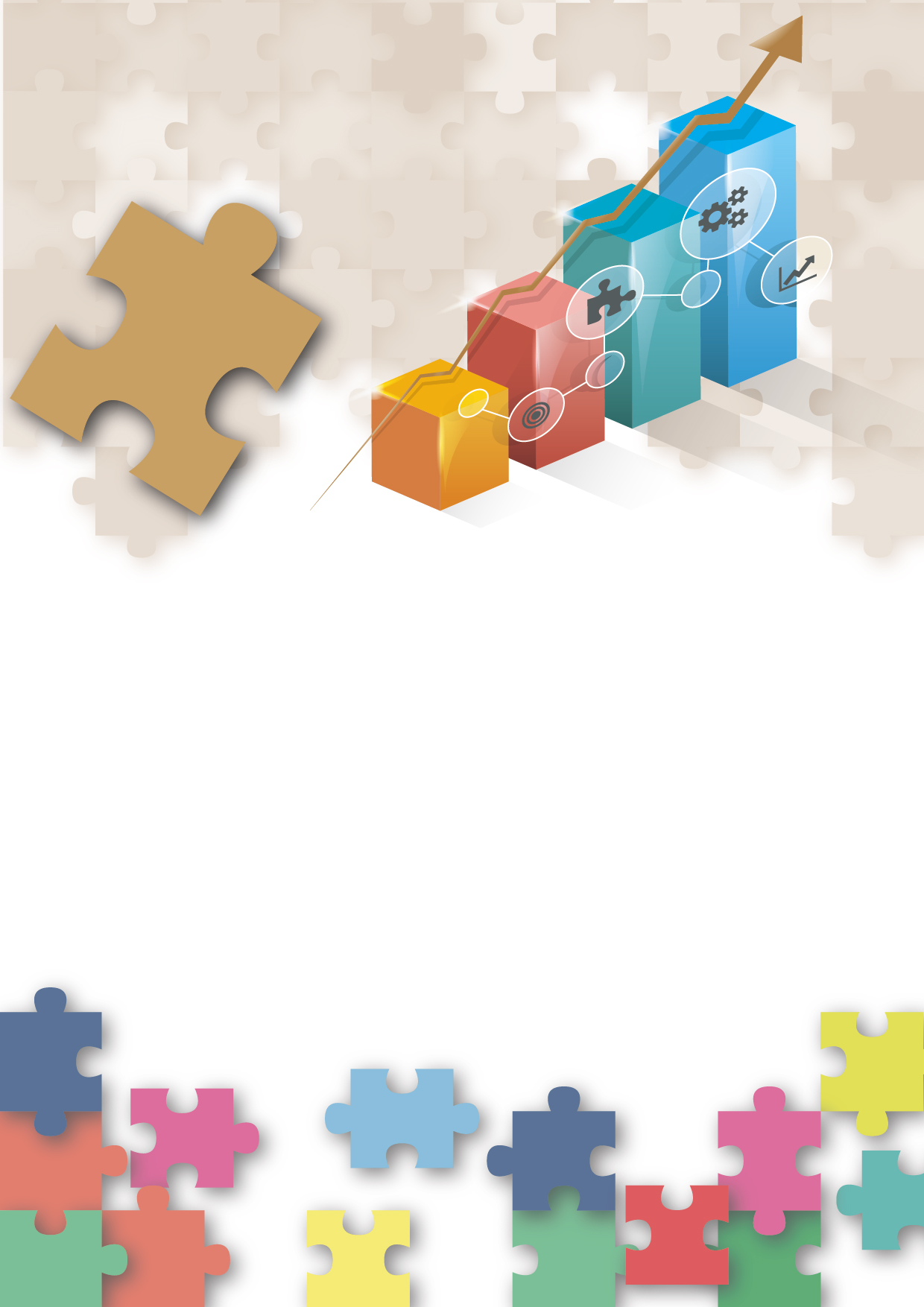 
生活與社會（中一至中三）組合單元學與教資源
中國的經濟概況與國民的生活目錄組合單元：中國的經濟概況與國民的生活教學設計：第一及第二課節第三及第四課節「中國的經濟概況」（第一及第二課節）學與教材料：工作紙一：國內生產總值小明想到城市闖一闖小明想效法小芬和小強到城市闖一闖，根據小強說，改革開放以來，國家經濟迅速發展。同學對國家自改革開放以來的經濟發展有甚麼認識？首先讓我們看看中國的國內生產總值。*國內生產總值，英文為Gross Domestic Product，英文簡稱GDP。在香港則稱為本地生產總值。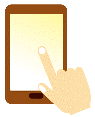 [猜一猜] 根據2010年世界銀行提供的共146個國家／地區的國內生產總值數據，中國的國內生產總值在全球排名第幾？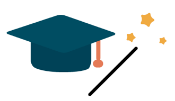 補充資料：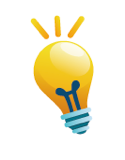 資料來源：The World Bank (September 17, 2018a).資料一：2017世界各地國內生產總值資料來源：The World Bank (September 17, 2018a).從資料一可見，中國的國內生產總值在世界前列。這是否代表中國國民的生活水平較資料一內其他國家高？為甚麼？工作紙二：人均國內生產總值[猜一猜] 根據在2017年界銀行提供的共146個國家／地區的人均國內生產總值數據，中國的人均國內生產總值在全球排名第幾？資料一：2017年世界各地人均國內生產總值資料來源：The World Bank (September 17, 2018b). 在2017年，中國的國內生產總值位居全球第二，日本的國內生產總值全球排名第三（參考「工作紙一」資料一），但本工作紙資料一顯示中國的人均國內生產總值卻較日本低。為甚麼？中國的人均國內生產總值在世界銀行提供的146個國家／地區中，位處中游位置，中國人民的生活水平算是高嗎？活動一：經濟發展水平和生活質素的指標除國內生產總值和人均國內生產總值外，還有哪些標準可用來量度或表達一個國家／地區的經濟發展水平和生活水平？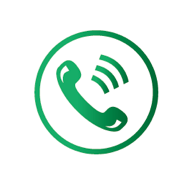 小強和小明電話通訊如果你是小明，你會如何決定？為甚麼？工作紙三：中國產業分佈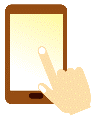 小明、小芬和小強正好反映了內地三類不同的產業，你知道是哪三類嗎？資料一：2008-2016年中國三次產業的產值佔國內生產總值的百分比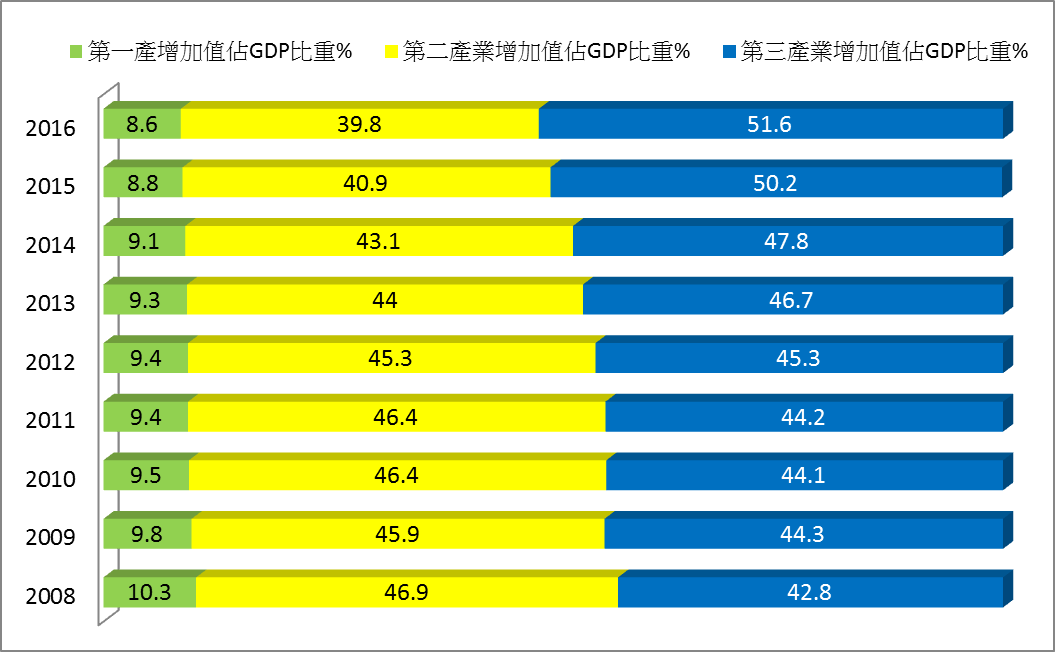 資料來源：國家統計局（不同年份）。根據資料一，中國三次產業的產值佔國內生產總值的百分比在2008-2016年間的轉變有甚麼趨勢？資料二：2008-2016年中國從事各產業的人員的百分比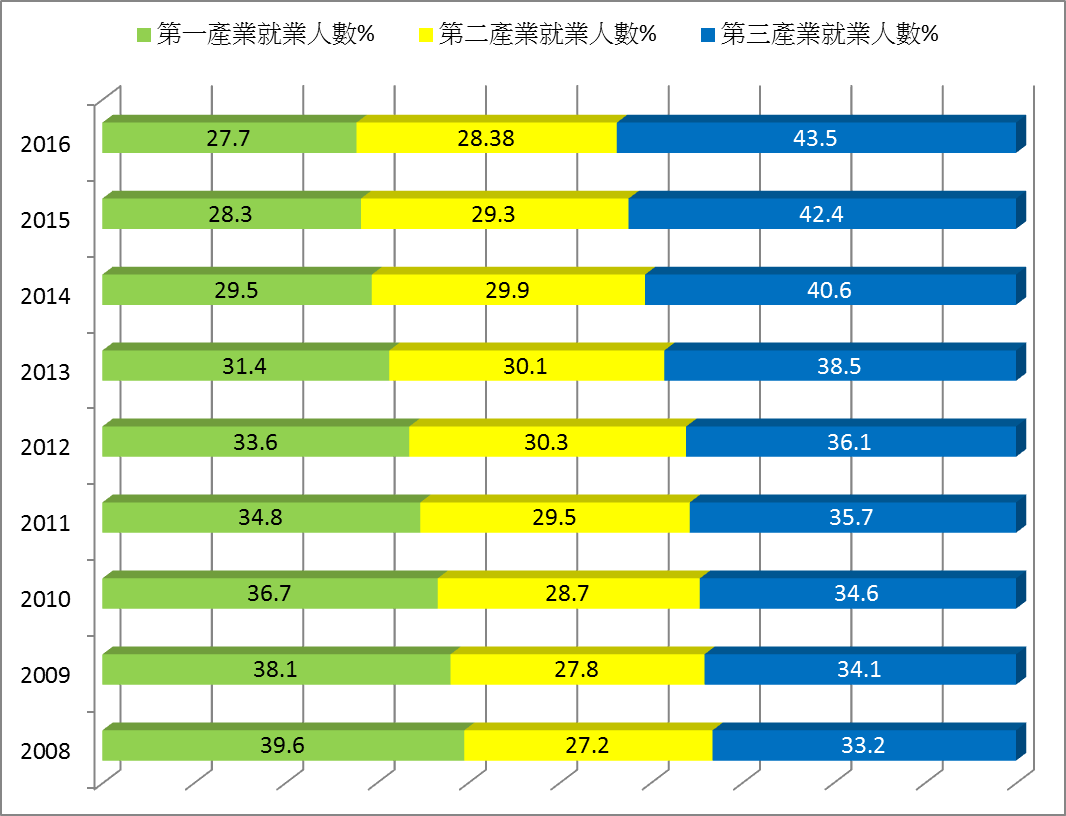 資料來源：國家統計局（不同年份）。根據資料二，中國從事各產業的人員的百分比在2008-2016年間的轉變有甚麼趨勢？小強說：「國家的工業發展越來越蓬勃，你看現在有甚麼不是『中國製造』」？他說得對嗎？試以上表的數據加以解釋。資料三：第一、第二及第三產業在2016年的生產總值、佔國內生產總值及從事各產業的人員的百分比資料來源：國家統計局（不同年份）。根據資料三，以2016年的數據為例，哪兩類產業貢獻較多的國內生產總值？哪一類產業吸納較多勞工？你認為哪一類產業對中國經濟的發展較為重要？家課一：中國製造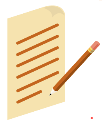 試在家中找一找，列出一些中國製造和非中國製造的產品，例如電器、食品、衣物、家品等。產品中如有部分零件或成分由中國製造，也屬於中國製造。「中國國民的生活」（第三及第四課節）學與教材料：工作紙四：小明在上海資料一：小明的家書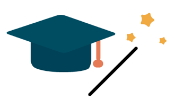 資料二：小明的相簿由於版權問題，本資料只提供相片的網址連結，教師可自行下載。亦可以其他相似的相片代替，以反映內地城鄉生活各方面的差異。根據資料一和資料二，試將內地城市居民和農村居民的生活方式作比較。試根據小明在家書中所述，找出上海對小明的拉力和推力。你認為上海對小明來說，是拉力較大還是推力較大，為甚麼？工作紙五：上海三人行春節到了，小明約了小芬和小強，一同回鄉度歲。他們在回鄉的車上一直討論著在城市的所見所聞，在城市工作了一段時間之後，他們對一些傳統文化有不同的看法，也反映了傳統文化如何受社會轉變所影響。資料一：資料二：資料三：根據資料一、二和三，你認為在現今的中國社會，有甚麼傳統文化已轉變？試解釋轉變的原因。根據資料三，春節反映了甚麼傳統文化的價值觀？參考資料三，傳統節日面對甚麼轉變？試以春節為例，舉例說明。你認為是甚麼原因導致這些轉變？延伸活動：常回家看看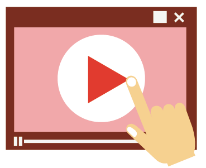 播放歌曲《常回家看看》https://www.youtube.com/watch?v=ldBun5Iblrg這歌曲帶出甚麼訊息？你認為為甚麼歌曲要帶出這些訊息？(歌曲帶出的訊息包括重視親情、孝道等)工作紙六：何去何從？春節後，小明回到工廠工作，他聽聞工廠的訂單減少了，看到以下的新聞報道，令他更為擔心。小明在想，究竟他應該繼續留在工廠工作，還是轉到其他行業？資料一資料來源：文匯報（2018年6月15日）。根據資料一，中國的製造業（即第二產業）近年面對甚麼轉變和挑戰？面對這些轉變和挑戰，中國政府有甚麼應對的方法？家課二：傳統文化的轉變資料來源：香港矽谷（2017年1月3日）及東網（2017年1月27日）。內地民眾賀年方式有甚麼轉變？人們對於用手機賀年有甚麼不同看法？承上題，你會選擇以哪種方式賀年？為甚麼？家課三：內地城市居民生活生活方式的轉變資料來源：中國新聞網（2017年1月20日）及文匯網（2017年10月1日）。資料中提到有甚麼因素促進內地旅客境內旅行？資料中提到有甚麼因素影響出境旅遊？這些因素如何促進內地旅客出境旅遊？資料中提及出境旅遊已成為衡量中國內地城市家庭和年輕人幸福度的一大標準。為甚麼？試就你所知加以解釋。參考資料Helliwell, J. F., Layard, R., & Sachs, J. D. (2018). The World Happiness Report 2018. Retrieved from http://worldhappiness.report/overview/The Economist Intelligence Unit. (2018). Worldwide Cost of Living 2018: Which global cities have the highest cost of living? Retrieved from http://pages.eiu.com/rs/753-RIQ-438/images/WCOL_2018_Free_report.pdf?mkt_tok=eyJpIjoiWXpVd09UY3lObVF4T0RabSIsInQiOiJQUkRNc3R0SUFGcGhPNXlMY0J3OUJhZGlCZjMxTjNYS3Y5OHMwUWMxcXZacWRaR01Xd0oweGFmd1BOODB0OVNqUlB2bENBUVQxWFc3WEp4QkIwSCsyZmZJNG5SS1NscHhaMG8yZHc5NkNVZ2VGU2Zad0MzNFA1d0xneGN4ZzJTbiJ9The World Bank (September 17, 2018a). GDP. Retrieved from https://data.worldbank.org/indicator/NY.GDP.MKTP.CD?locations=CNThe World Bank (September 17, 2018b). GDP per capita. Retrieved from https://data.worldbank.org/indicator/NY.GDP.PCAP.CD?end=2017&start=2017&view=barThe World Bank (2019). Gross domestic product 2017. Retrieved from http://databank.worldbank.org/data/download/GDP.pdfUnited Nations Development Programme. (2017). Animated Video- Human Development Reports 2016. Retrieved from https://www.youtube.com/watch?v=4KIoYPyCJMo&feature=youtu.be中國政府網（2017年1月20日）。《統計局：中國的基尼系數總體呈下降趨勢》。擷取自網頁：http://www.gov.cn/xinwen/2017-01/20/content_5161566.htm中國新聞網（2017年1月20日）。〈攜程發佈《2016年中國出境旅遊者大資料》〉。擷取自網頁：http://www.chinanews.com/business/2017/01-20/8130983.shtml中華網（2017年9月25日）。《教育部門幫助11821名失學輟學農村留守兒童返校複學》。擷取自網頁：http://news.china.com/socialgd/10000169/20170925/31513451_all.html文匯報（2018年6月15日）。《製造升級智造　再創經濟奇跡》。擷取自網頁：http://paper.wenweipo.com/2018/06/15/ED1806150013.htm文匯網（2017年10月1日）。《十一將成全球黃金周　出境遊客預計超600萬人次》。擷取自網頁：http://news.wenweipo.com/2017/10/01/IN1710010001.htm北京010餐飲網（2015）。《中國上海城隍廟美食廣場》。擷取自網頁：http://canyin.ii010.com/news/33948n.htm多維新聞（2014年9月30日）。《習近平定調中國農村土地制度改革》。擷取自網頁：http://economics.dwnews.com/news/2014-09-30/59611184.html百度百科（2019）。《南京路步行街》。擷取自網頁：https://baike.baidu.com/item/%E5%8D%97%E4%BA%AC%E8%B7%AF%E6%AD%A5%E8%A1%8C%E8%A1%97百度貼吧（2009）。《中國農村的真實情景（組圖）：北方農村的娛樂：骨牌，圍觀，聊天》。擷取自網頁：http://tieba.baidu.com/p/657479161百度貼吧（2009）。《中國農村的真實情景（組圖）》：革命老區延安鄉下的農村，農民，泥屋。擷取自網頁：http://tieba.baidu.com/p/657479161房天下（2019）。《凱德茂名公館》。擷取自網頁：http://maominggongguankd.fang.com/明報新聞網（2016年2月21日）。《採訪手記﹕山村無光害　記者讚月色「你們覺得好美，我們覺得好苦」》。擷取自網頁：https://news.mingpao.com/pns/dailynews/web_tc/article/20160221/s00285/1455991256380明報新聞網（2016年2月21日）。《貴州屋脊　窮戶全屋一盞燈　境外援助受阻　負責人稱政府為保顏面》。擷取自網頁：https://news.mingpao.com/pns/dailynews/web_tc/article/20160221/s00285/1455991255631東方網（2017年5月18日）。《“親子探索工廠”登陸陸家嘴　歡樂派對兒童節期間啟幕》。擷取自網頁：http://sh.eastday.com/m/20170518/u1ai10587835.html東網（2017年12月8日）。《家中有幾多「中國製造」？　日諧星除剩底褲》。擷取自網頁：http://hk.on.cc/cn/bkn/cnt/news/20171208/bkncn-20171208163200641-1208_05011_001.html東網（2017年1月27日）。《內地80後最愛搶微信紅包　廣東人最活躍》。擷取自網頁：http://hk.on.cc/cn/bkn/cnt/news/20170127/bkncn-20170127182503405-0127_05011_001.html香港矽谷（2017）。《拜年短訊連續三年下滑　網絡賀年成主流》。擷取自網頁：https://www.hksilicon.com/articles/1251817國家統計局（不同年份）。《中國統計年鑒》。擷取自網頁：http://www.stats.gov.cn/tjsj/ndsj/陳紅。《常回家看看》。擷取自網頁：https://www.youtube.com/watch?v=ldBun5Iblrg新浪博客（2015）。《看護好農村留守兒童》。擷取自網頁：http://blog.sina.com.cn/s/blog_6e9ac0180102vraa.html鳳凰網（2011年6月25日）。《週末帶上孩子去游泳　上海室內游泳館攻略》。擷取自網頁：http://travel.ifeng.com/around/detail_2011_06/25/7247470_0.shtml儂好上海（2016年6月30日）。《太牛了！上海交通又要有大動作！》。擷取自網頁：http://ish.xinmin.cn/xnjx/2016/06/30/30189920.html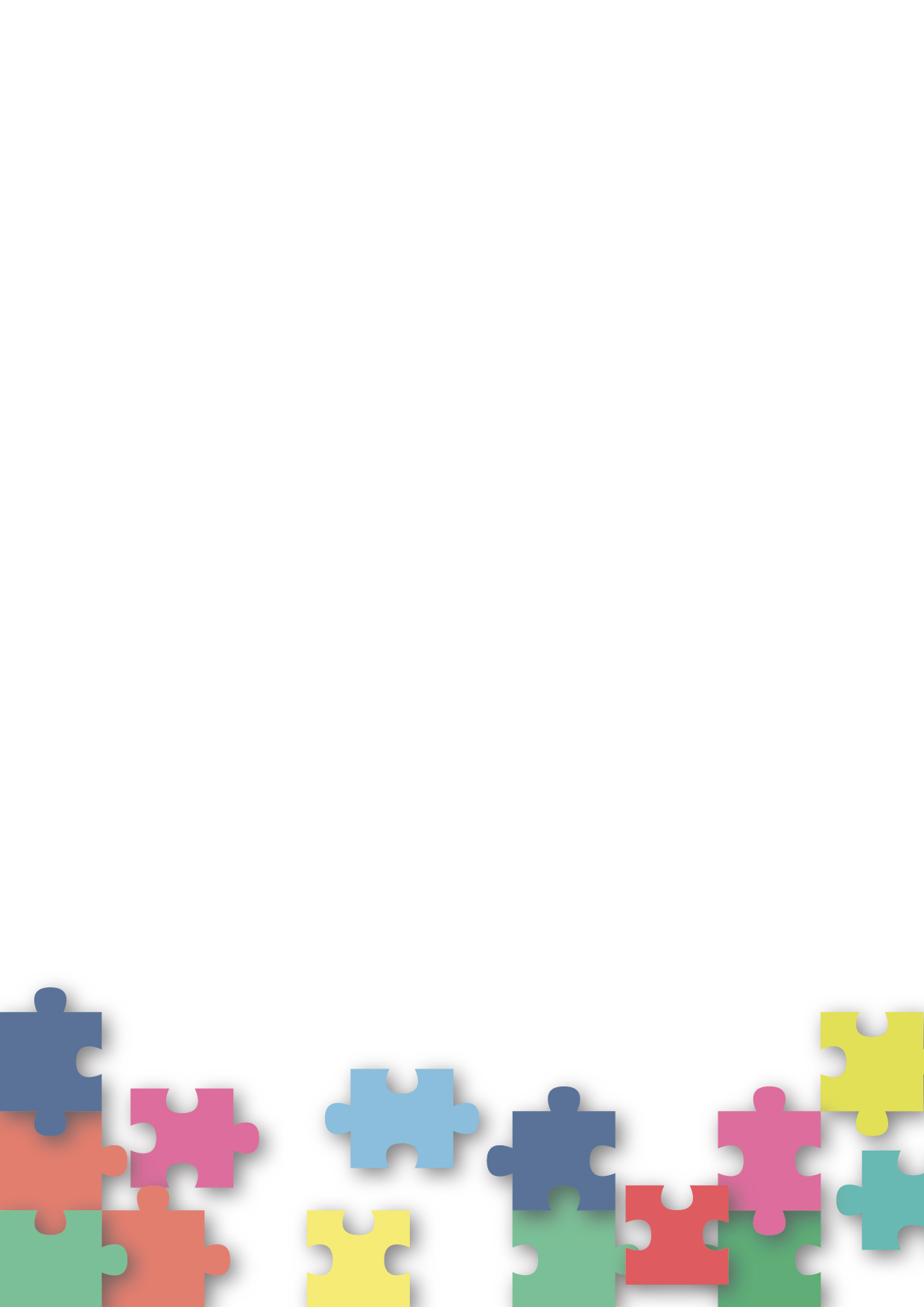 組合單元：中國的經濟概況與國民的生活簡介頁3第一及第二課節：中國的經濟概況教學設計頁4第三及第四課節：中國國民的生活教學設計頁6第一及第二課節：中國的經濟概況學與教材料頁8第三及第四課節：中國國民的生活學與教材料頁17參考資料頁27簡介：自改革開放以來，國家經濟有了很大的改變，2010年中國經濟規模超越日本，成為全球第二大經濟體。內地經濟與香港經濟息息相關，學生除了認識香港經濟外，亦應對內地經濟有基礎的了解。同時，內地經濟發展令城鎮不斷擴大，越來越多人到城市居住及工作，農村生活及農民收入已有不少改善，但農村和城市居民的生活仍存在一定的差別。學生可透過本組合單元的學習，初步了解城市和農村居民的生活面貌，並於日後到訪內地時，親身體會內地人民的生活。教學目的：認識中國的經濟概況認識國家經濟的轉型和面對的挑戰認識內地城市居民和農村居民的生活方式的不同面貌學習要點：衡量國家經濟發展水平的不同指標三次產業的定義國家經濟的轉型和面對的挑戰內地城市居民和農村居民的生活方式的不同面貌傳統文化的轉變建議課節：4課節（40分鐘一課節）相關必須學習元素：國家經濟的概況及促進經濟發展的因素國民生活概況相關單元：核心單元（十五）：「中國的經濟概況」基礎部分「中國的宏觀經濟」核心單元（二十四）：「中國國民的生活」基礎部分「城鄉生活面貌」課題：中國的經濟概況中國的經濟概況中國的經濟概況中國的經濟概況學習目標：認識衡量國家經濟發展水平的不同指標認識三次產業的定義從三次產業的總產值和就業數據，衡量第一、第二和第三產業在國家經濟的相對重要性認識衡量國家經濟發展水平的不同指標認識三次產業的定義從三次產業的總產值和就業數據，衡量第一、第二和第三產業在國家經濟的相對重要性認識衡量國家經濟發展水平的不同指標認識三次產業的定義從三次產業的總產值和就業數據，衡量第一、第二和第三產業在國家經濟的相對重要性認識衡量國家經濟發展水平的不同指標認識三次產業的定義從三次產業的總產值和就業數據，衡量第一、第二和第三產業在國家經濟的相對重要性知識／概念：知識／概念：技能：價值觀和態度：價值觀和態度：國內生產總值（GDP）人均國內生產總值（per capita GDP）三級產業（內地又稱「三次產業」）國內生產總值（GDP）人均國內生產總值（per capita GDP）三級產業（內地又稱「三次產業」）比較分析綜合解難尊重證據持平相互依存理性同理心尊重證據持平相互依存理性同理心前備知識：在核心單元（十三）：「香港的經濟表現」基礎部分「起伏不定的香港經濟」，學生已學過一些經濟表現的指標，如本地／國內生產總值、人均本地／國內生產總值等。在核心單元（十三）：「香港的經濟表現」基礎部分「起伏不定的香港經濟」，學生已學過一些經濟表現的指標，如本地／國內生產總值、人均本地／國內生產總值等。在核心單元（十三）：「香港的經濟表現」基礎部分「起伏不定的香港經濟」，學生已學過一些經濟表現的指標，如本地／國內生產總值、人均本地／國內生產總值等。在核心單元（十三）：「香港的經濟表現」基礎部分「起伏不定的香港經濟」，學生已學過一些經濟表現的指標，如本地／國內生產總值、人均本地／國內生產總值等。建議課時探究步驟：課堂導入：教師以「小明想到城市闖一闖」為導入，著學生猜一猜2010年中國國內生產總值的全球排名，並完成「工作紙一：國內生產總值」問題1。課堂導入：教師以「小明想到城市闖一闖」為導入，著學生猜一猜2010年中國國內生產總值的全球排名，並完成「工作紙一：國內生產總值」問題1。課堂導入：教師以「小明想到城市闖一闖」為導入，著學生猜一猜2010年中國國內生產總值的全球排名，並完成「工作紙一：國內生產總值」問題1。5分鐘探究步驟：互動教學：教師利用「工作紙一」補充資料，讓學生認識中國國內生產總值在改革開放以來的變化。然後解釋資料一：2017年世界各地國內生產總值，並著學生完成「工作紙一」問題2。教師解釋人均國內生產總值的定義後，著學生猜一猜2017年中國人均國內生產總值的全球排名，並完成「工作紙二：人均國內生產總值」問題1*。學生閱讀「工作紙二」資料一：2017年世界各地人均國內生產總值，了解單以國內╱本地生產總值這指標衡量一個國家／地區的發展的限制，並完成「工作紙二」問題2；然後嘗試以中國人均國內生產總值的排名，推算中國人民的生活水平，並完成「工作紙二」問題3。*此活動可以配合電子應用程式（例如Nearpod）進行，以加強電子學習元素。互動教學：教師利用「工作紙一」補充資料，讓學生認識中國國內生產總值在改革開放以來的變化。然後解釋資料一：2017年世界各地國內生產總值，並著學生完成「工作紙一」問題2。教師解釋人均國內生產總值的定義後，著學生猜一猜2017年中國人均國內生產總值的全球排名，並完成「工作紙二：人均國內生產總值」問題1*。學生閱讀「工作紙二」資料一：2017年世界各地人均國內生產總值，了解單以國內╱本地生產總值這指標衡量一個國家／地區的發展的限制，並完成「工作紙二」問題2；然後嘗試以中國人均國內生產總值的排名，推算中國人民的生活水平，並完成「工作紙二」問題3。*此活動可以配合電子應用程式（例如Nearpod）進行，以加強電子學習元素。互動教學：教師利用「工作紙一」補充資料，讓學生認識中國國內生產總值在改革開放以來的變化。然後解釋資料一：2017年世界各地國內生產總值，並著學生完成「工作紙一」問題2。教師解釋人均國內生產總值的定義後，著學生猜一猜2017年中國人均國內生產總值的全球排名，並完成「工作紙二：人均國內生產總值」問題1*。學生閱讀「工作紙二」資料一：2017年世界各地人均國內生產總值，了解單以國內╱本地生產總值這指標衡量一個國家／地區的發展的限制，並完成「工作紙二」問題2；然後嘗試以中國人均國內生產總值的排名，推算中國人民的生活水平，並完成「工作紙二」問題3。*此活動可以配合電子應用程式（例如Nearpod）進行，以加強電子學習元素。30分鐘探究步驟：反思活動：教師以「活動一：經濟發展水平和生活質素的指標」，向學生指出單以國內／本地生產總值和人均國內／本地生產總值，不足以全面反映一個國家／地區的經濟發展水平和生活水平，還有一些指標，例如幸福指數、人類發展指數、堅尼系數、生活成本指數等可作參考。反思活動：教師以「活動一：經濟發展水平和生活質素的指標」，向學生指出單以國內／本地生產總值和人均國內／本地生產總值，不足以全面反映一個國家／地區的經濟發展水平和生活水平，還有一些指標，例如幸福指數、人類發展指數、堅尼系數、生活成本指數等可作參考。反思活動：教師以「活動一：經濟發展水平和生活質素的指標」，向學生指出單以國內／本地生產總值和人均國內／本地生產總值，不足以全面反映一個國家／地區的經濟發展水平和生活水平，還有一些指標，例如幸福指數、人類發展指數、堅尼系數、生活成本指數等可作參考。10分鐘探究步驟：導入活動：教師以第一產業、第二產業及第三產業的例子作為導入*，簡介內地的三類產業，並著學生以小明、小芬和小強的職業配對三類產業，完成「工作紙三：中國產業的分佈」問題1。*可利用電子應用程式，例如Nearpod的連線功能，讓學生將三類產業及其例子作分類配對，以加強電子學習元素。導入活動：教師以第一產業、第二產業及第三產業的例子作為導入*，簡介內地的三類產業，並著學生以小明、小芬和小強的職業配對三類產業，完成「工作紙三：中國產業的分佈」問題1。*可利用電子應用程式，例如Nearpod的連線功能，讓學生將三類產業及其例子作分類配對，以加強電子學習元素。導入活動：教師以第一產業、第二產業及第三產業的例子作為導入*，簡介內地的三類產業，並著學生以小明、小芬和小強的職業配對三類產業，完成「工作紙三：中國產業的分佈」問題1。*可利用電子應用程式，例如Nearpod的連線功能，讓學生將三類產業及其例子作分類配對，以加強電子學習元素。5分鐘探究步驟：互動教學：教師利用「工作紙三」資料一：2008-2016年中國三次產業的產值佔國內生產總值的百分比，分析內地三次產業在這十數年間的發展趨勢，並著學生完成「工作紙三」問題2。學生利用「工作紙三」資料二：2008-2016年中國從事各產業的人員的百分比，分析內地從事三次產業的人員的數目在這十數年間的變化，並完成「工作紙三」問題3及4。教師選取「工作紙三」資料一及資料二中的2016年數據，編輯成資料三：第一、第二及第三產業在2016年的生產總值、佔中國國內生產總值及從事各產業的人員的百分比，幫助學生分析數據，並完成「工作紙三」問題5、6及7。互動教學：教師利用「工作紙三」資料一：2008-2016年中國三次產業的產值佔國內生產總值的百分比，分析內地三次產業在這十數年間的發展趨勢，並著學生完成「工作紙三」問題2。學生利用「工作紙三」資料二：2008-2016年中國從事各產業的人員的百分比，分析內地從事三次產業的人員的數目在這十數年間的變化，並完成「工作紙三」問題3及4。教師選取「工作紙三」資料一及資料二中的2016年數據，編輯成資料三：第一、第二及第三產業在2016年的生產總值、佔中國國內生產總值及從事各產業的人員的百分比，幫助學生分析數據，並完成「工作紙三」問題5、6及7。互動教學：教師利用「工作紙三」資料一：2008-2016年中國三次產業的產值佔國內生產總值的百分比，分析內地三次產業在這十數年間的發展趨勢，並著學生完成「工作紙三」問題2。學生利用「工作紙三」資料二：2008-2016年中國從事各產業的人員的百分比，分析內地從事三次產業的人員的數目在這十數年間的變化，並完成「工作紙三」問題3及4。教師選取「工作紙三」資料一及資料二中的2016年數據，編輯成資料三：第一、第二及第三產業在2016年的生產總值、佔中國國內生產總值及從事各產業的人員的百分比，幫助學生分析數據，並完成「工作紙三」問題5、6及7。25分鐘知識鞏固：教師向學生提問：「從2008-2016年間三次產業人數的變化，反映了國家經濟正朝著甚麼方向發展？」知識鞏固：教師向學生提問：「從2008-2016年間三次產業人數的變化，反映了國家經濟正朝著甚麼方向發展？」知識鞏固：教師向學生提問：「從2008-2016年間三次產業人數的變化，反映了國家經濟正朝著甚麼方向發展？」5分鐘家課：學生完成「家課一：中國製造」，從日常生活接觸到的中國製造的產品，察看內地產業的發展如何影響我們的生活。學生完成「家課一：中國製造」，從日常生活接觸到的中國製造的產品，察看內地產業的發展如何影響我們的生活。學生完成「家課一：中國製造」，從日常生活接觸到的中國製造的產品，察看內地產業的發展如何影響我們的生活。學與教資源：工作紙一至三；活動一；家課一工作紙一至三；活動一；家課一工作紙一至三；活動一；家課一工作紙一至三；活動一；家課一課題：中國國民的生活中國國民的生活中國國民的生活中國國民的生活學習目標：認識內地城市居民和農村居民的生活方式的不同面貌，例如工作、人際關係、消費、娛樂優閑、衣著、居所、飲食等認識社會轉變如何影響傳統文化國家經濟的轉型和面對的挑戰認識內地城市居民和農村居民的生活方式的不同面貌，例如工作、人際關係、消費、娛樂優閑、衣著、居所、飲食等認識社會轉變如何影響傳統文化國家經濟的轉型和面對的挑戰認識內地城市居民和農村居民的生活方式的不同面貌，例如工作、人際關係、消費、娛樂優閑、衣著、居所、飲食等認識社會轉變如何影響傳統文化國家經濟的轉型和面對的挑戰認識內地城市居民和農村居民的生活方式的不同面貌，例如工作、人際關係、消費、娛樂優閑、衣著、居所、飲食等認識社會轉變如何影響傳統文化國家經濟的轉型和面對的挑戰知識／概念：知識／概念：技能：價值觀和態度：價值觀和態度：城鄉差距傳統文化傳承家庭觀念家庭制度城鄉差距傳統文化傳承家庭觀念家庭制度比較分析綜合討論、匯報協作尊重不同的生活方式愛心關愛多元化文化及文明傳承尊重不同的生活方式愛心關愛多元化文化及文明傳承前備知識：在核心單元（二十七）：「全球城市」；基礎部分：「香港展現的『全球城市』的社會特徵」，學生已學過推力和拉力的定義。在核心單元（二十七）：「全球城市」；基礎部分：「香港展現的『全球城市』的社會特徵」，學生已學過推力和拉力的定義。在核心單元（二十七）：「全球城市」；基礎部分：「香港展現的『全球城市』的社會特徵」，學生已學過推力和拉力的定義。在核心單元（二十七）：「全球城市」；基礎部分：「香港展現的『全球城市』的社會特徵」，學生已學過推力和拉力的定義。建議課時探究步驟： 課堂導入：教師可回應「家課一：中國製造」的結果，從中國製造的產品在日常生活中的普及程度，可反映中國在二級產業方面的發展情況，以及這些產品與我們生活的密切關係。 課堂導入：教師可回應「家課一：中國製造」的結果，從中國製造的產品在日常生活中的普及程度，可反映中國在二級產業方面的發展情況，以及這些產品與我們生活的密切關係。 課堂導入：教師可回應「家課一：中國製造」的結果，從中國製造的產品在日常生活中的普及程度，可反映中國在二級產業方面的發展情況，以及這些產品與我們生活的密切關係。5分鐘探究步驟：互動教學：教師先以「工作紙四：小明在上海」資料一：小明的家書*和資料二：小明的相簿，介紹內地城市居民和農村居民的生活方式的差異。然後，著學生以兩人一組，完成「工作紙四」問題1及2，並提醒學生可運用「推力」和「拉力」這兩個概念，解釋小明為何選擇在上海工作。*教師可將小明的家書錄成聲音檔，以增加趣味。互動教學：教師先以「工作紙四：小明在上海」資料一：小明的家書*和資料二：小明的相簿，介紹內地城市居民和農村居民的生活方式的差異。然後，著學生以兩人一組，完成「工作紙四」問題1及2，並提醒學生可運用「推力」和「拉力」這兩個概念，解釋小明為何選擇在上海工作。*教師可將小明的家書錄成聲音檔，以增加趣味。互動教學：教師先以「工作紙四：小明在上海」資料一：小明的家書*和資料二：小明的相簿，介紹內地城市居民和農村居民的生活方式的差異。然後，著學生以兩人一組，完成「工作紙四」問題1及2，並提醒學生可運用「推力」和「拉力」這兩個概念，解釋小明為何選擇在上海工作。*教師可將小明的家書錄成聲音檔，以增加趣味。25分鐘探究步驟：小組討論及匯報：「工作紙五：上海三人行」介紹不同人對傳統文化有不同的看法，反映了傳統文化受社會轉變的影響。學生閱讀「工作紙五」資料一、二和三，然後分組討論，每組只需要完成「工作紙五」問題1其中一項，然後向全班匯報。小組討論及匯報：「工作紙五：上海三人行」介紹不同人對傳統文化有不同的看法，反映了傳統文化受社會轉變的影響。學生閱讀「工作紙五」資料一、二和三，然後分組討論，每組只需要完成「工作紙五」問題1其中一項，然後向全班匯報。小組討論及匯報：「工作紙五：上海三人行」介紹不同人對傳統文化有不同的看法，反映了傳統文化受社會轉變的影響。學生閱讀「工作紙五」資料一、二和三，然後分組討論，每組只需要完成「工作紙五」問題1其中一項，然後向全班匯報。30分鐘探究步驟：互動教學：教師利用「工作紙五」資料三與學生進一步探討傳統文化和價值觀面對的變化和導致這些變化的原因，並著學生完成「工作紙五」問題2、3及4。教師更可再進一步跟學生探討這些轉變是形式上的轉變還是傳統價值觀產生了變化。互動教學：教師利用「工作紙五」資料三與學生進一步探討傳統文化和價值觀面對的變化和導致這些變化的原因，並著學生完成「工作紙五」問題2、3及4。教師更可再進一步跟學生探討這些轉變是形式上的轉變還是傳統價值觀產生了變化。互動教學：教師利用「工作紙五」資料三與學生進一步探討傳統文化和價值觀面對的變化和導致這些變化的原因，並著學生完成「工作紙五」問題2、3及4。教師更可再進一步跟學生探討這些轉變是形式上的轉變還是傳統價值觀產生了變化。10分鐘探究步驟：延伸活動：學生收看歌曲《常回家看看》，並回答問題，從而反思自己對傳統文化和價值觀（例如重視親情、孝道等）的看法。延伸活動：學生收看歌曲《常回家看看》，並回答問題，從而反思自己對傳統文化和價值觀（例如重視親情、孝道等）的看法。延伸活動：學生收看歌曲《常回家看看》，並回答問題，從而反思自己對傳統文化和價值觀（例如重視親情、孝道等）的看法。10分鐘探究步驟：互動教學：「工作紙六：何去何從？」資料一介紹內地經濟結構的轉變，以及中國政府應對這些轉變的方法。學生完成「工作紙六」問題1及2，可嘗試代入小明的角色，思考經濟轉型如何影響從事不同產業的人。互動教學：「工作紙六：何去何從？」資料一介紹內地經濟結構的轉變，以及中國政府應對這些轉變的方法。學生完成「工作紙六」問題1及2，可嘗試代入小明的角色，思考經濟轉型如何影響從事不同產業的人。互動教學：「工作紙六：何去何從？」資料一介紹內地經濟結構的轉變，以及中國政府應對這些轉變的方法。學生完成「工作紙六」問題1及2，可嘗試代入小明的角色，思考經濟轉型如何影響從事不同產業的人。家課：學生完成「家課二：傳統文化的轉變」及「家課三：內地城市居民生活方式的轉變」，以鞏固學習。學生完成「家課二：傳統文化的轉變」及「家課三：內地城市居民生活方式的轉變」，以鞏固學習。學生完成「家課二：傳統文化的轉變」及「家課三：內地城市居民生活方式的轉變」，以鞏固學習。學生完成「家課二：傳統文化的轉變」及「家課三：內地城市居民生活方式的轉變」，以鞏固學習。學與教資源：工作紙四至六；反思活動；家課二及三。工作紙四至六；反思活動；家課二及三。工作紙四至六；反思活動；家課二及三。工作紙四至六；反思活動；家課二及三。時為2017年，小明是一位農夫，在家鄉以種菜為生，收入不多。小芬是同村的好朋友，幾年前到了溫洲的工廠工作，現在已在家鄉蓋新樓房。小明的另一位鄉里小強也到了上海，當起計程車司機。國內生產總值*國內生產總值是一個國家在一定時期內所生產的全部最終產品和服務的價值總和，反映一個國家的經濟總體規模。國內生產總值越大，經濟規模越大。第二。在1980年，中國國內生產總值為1,911億美元，全球排名第12位。在2000年，中國國內生產總值為12,110億美元，全球排名第6位。在2017年，中國國內生產總值為122,377億美元，全球排名第2位。國家／地區排名國內生產總值（百萬美元）美國119,390,604中國212,237,700日本34,872,137德國43,677,439南韓121,530,751新加坡36323,907不是，國內生產總值有其局限性，不能全面反映一個國家國民的生活水平。人均國內生產總值人均國內生產總值，是把一個國家的國內生產總值除以該國家的總人口，從而得出的平均數字。透過人均國內生產總值，我們可了解一個國家人民的平均收入水平。中國的人均國內生產總值全球排名第75。國家／地區排名人均國內生產總值（美元）美國859,531中國758,827日本2538,428德國1944,469南韓3029,742新加坡957,714人均國內生產總值，是把一個國家的國內生產總值除以該國家的總人口，從而得出的平均數字。中國人口比日本多，因此，得出的人均國內生產總值較日本低。中國人民的生活水平不算高，美國的人均國內生產總值比中國多約七倍。 幸福指數／聯合國人類發展指數（綜合了GDP、兒童就學年數和預期壽命三項指標）／堅尼系數（量度收入分配公平程度的指標，可反映貧富收入差距）／生活成本指數（比較商品的價格，包括衣、食、住、行、公用事業、個人護理、家用品等）中國產業分佈中國產業分佈可分為第一產業、第二產業及第三產業。根據國家統計局《三次產業劃分規定》，第一產業為農、林、牧、漁業；第二產業指採礦業、製造業、電力、煤氣及水的生產和供應業，建築業。第三產業指除第一、二產業以外的其他行業，當中包括交通運輸、信息傳輸、批發和零售業、住宿和餐飲業、金融業、房地產業、教育、社會保障和社會福利業、文化、體育和娛樂業等。小明：第一產業小芬：第二產業小強：第三產業剛巧電視上播放國家統計局有關中國經濟的統計資料，小明看了之後，略有所思。趨勢（下降、平穩、上升）下降下降上升趨勢（下降、平穩、上升）下降平穩／輕微上升上升小強說得對，因為第一產業產值佔國內生產總值的百分比及佔總從業員的比例均日漸下降，第二產業產值平穩／輕微上升，反映第二產業即製造業正穩步發展，所以小強才有國家的工業不斷發展，越來越多產品是「中國製造」這看法。2016年佔國內生產總值的百分比從事各產業的人員的百分比8.6%27.7%39.8%28.38%51.6%43.5%第二產業及第三產業。第三產業。第一、二及三產業對中國經濟的發展均有其重要性。第一產業為國家提供糧食及為第二產業提供原材料。第二產業為第一產業提供生產工具；第三產業為其他產業提供服務。第二產業及第三產業對中國國內生產總值的貢獻亦越來越重要，而且吸納了不少勞工。第二產業中，若原創性增加或科技含量增加，對經濟貢獻亦會增加。第三產業中的高增值專業服務（例如法律和會計行業）若增加，對經濟帶來的貢獻也會上升。總的而言，三種產業相互依存，對中國的經濟發展同等重要。小明決定效法小芬和小強到城市闖一闖，他想到上海的工廠找工作。中國曾被稱為「世界工廠」，不少產品都是「中國製造」。早在2005年，美國一名女記者邦焦爾尼（Sara Bongiorni）嘗試和家人過一年沒有「中國製造」的物品的日子，並將這一年的經歷，寫成《沒有「中國製造」的一個年頭》（A Year Without ‘Made in China’）一書。她在書中的結論是：沒有廉價中國貨，是很難過活。2017年，日本有綜藝節目做了一個測試，從一位日本諧星家中，將由中國製造或部分由中國製造的電器、用品、衣物等搬走，結果其家幾乎被搬空。中國製造／部分中國製造非中國製造（請列出製造地）iPhone（部分零件由富士康製造）小明在上海的電子廠找到了工作，在工廠工作了一段時間，小明寫了一封信回家，訴說生活的變化。上海的高架道http://ish.xinmin.cn/xnjx/2016/06/30/30189920.html農村的小路https://limkiwi22.pixnet.net/blog/post/54755146農村小路https://limkiwi22.pixnet.net/blog/post/54755146上海南京路步行街https://baike.baidu.com/item/%E5%8D%97%E4%BA%AC%E8%B7%AF%E6%AD%A5%E8%A1%8C%E8%A1%97老人正在打骨牌https://kknews.cc/society/5gee63k.html上海老城隍廟小吃廣場https://culture.mediatagtw.com/article/%E4%B8%8A%E6%B5%B7%E5%9F%8E%E9%9A%8D%E5%BB%9F%E7%BE%8E%E9%A3%9F農村貧困戶https://www.sohu.com/a/206967037_99920984上海游泳館https://www.easyatm.com.tw/wiki/%E4%B8%8A%E6%B5%B7%E6%B8%B8%E6%B3%B3%E9%A4%A8農村兒童嬉水http://blog.sina.com.cn/s/blog_6e9ac0180102vraa.html內地農村http://economics.dwnews.com/news/2014-09-30/59611184.html上海小區http://maominggongguankd.fang.com/農村留守兒童的公益活動http://news.sina.com.cn/o/2017-09-25/doc-ifymeswc9862519.shtml上海兒童參與活動https://new.qq.com/cmsn/20190602/20190602001509.html城市居民農村居民工作消費娛樂休閑衣著居所飲食其他拉力：工資較高、收入較佳、城市生活多姿多采推力：工時長、住房貴、消費高上海對小明來說是  拉力  較大，因此他選擇留在上海工作。小強：國家在1979年開始實施「計劃生育政策」，控制人口增長，一般來說一對夫妻只准生育一個孩子（俗稱「一孩政策」*）。目前中國25歲以下的人口中，至少20%屬獨生子女。由於近年中國經濟大大改善，父母都希望把最好的留給子女，因此，獨生子女嬌生慣養、要甚麼有甚麼，我當起計程車司機，這些小孩見得多了，經常在車上吵吵鬧鬧。從前的家庭多是幾代同堂，每家每戶都有三、四個小孩，很是熱鬧，雖然父母可以提供的物質不多，但生活也一樣快樂。* 計劃生育政策在1979年實施，2013年改為實施「單獨二孩」政策，即夫婦任何一方為獨生子女可生育第二胎。至2015年，全國人大常委會通過自2016年1月1日起實施「全面二孩」政策，終結持續35年的「一孩政策」。小芬：雖然我在工廠工作，但晚上我也不斷進修，將來我想開設一間公司。現在女性的教育水平及經濟能力提高，男女平等的觀念日漸受到重視。我也不想受家庭束縛，將來結婚後也沒有生育孩子的打算，寧願做個「丁克族」*。甚至不結婚也不是問題，反正現在離婚的人越來越多。現代社會工作壓力大，結婚和孩子只會限制個人的自由時間。但我的父母的傳統觀念仍很重，他們會催促我拍拖，幫我安排相親，想我快點結婚生育小孩。家中的男丁更要傳宗接代，所謂不孝有三，無後為大。我越來越不想回鄉探望他們，撥個視像電話問候他們還不是一樣。*「丁克族」是指選擇不生育的夫婦。由英文DINK翻譯過來。DINK是Double Income, No Kids的縮寫，指那些收入高而選擇不生育兒女的夫婦。小明：現在國家通過了《老年人權益保障法》，規定子女應當經常看望或者問候老年人，你們沒有聽過「常回家看看」這首歌嗎？它反映了不少年輕人到了異地就業，把父母留在家中，成「空巢老人」的現象。我認為「百行孝為先」，照顧父母是我們作為子女的責任，要立法才回去探望父母實在是過不去。我也喜歡西方節日如聖誕節、情人節等，朋友之間可以辦派對、送禮物。但始終感到覺得親情是最重要的，雖然很多人用手機發紅包，短訊拜年，但我仍是選擇回鄉和家人團聚，吃年夜飯、放爆竹、包餃子和拜年。傳統現今轉變原因家庭規模大家庭，幾代同堂，子女眾多核心家庭，子女數目減少重視子女利益有些夫婦選擇不生育小孩國家實施「計劃生育政策」經濟能力提高，想給子女最好不想受家庭束縛婚姻及家庭觀念重視建立家庭和傳宗接代不婚觀念離婚率上升女性的教育水平及經濟能力提高婚姻及家庭觀念薄弱男女地位男尊女卑男女地位較平等，女性也有自己的事業女性的教育水平及經濟能力提高家庭成員之間的關係子女與父母同住，關係較密切重視孝道子女與父母關係較疏離，父母成為空巢老人子女到異地工作，與父母聚少離多孝敬父母、和家人團聚／團圓。新一代較喜歡西方節日，較願意花時間、金錢與精力在西方節日的活動上，對傳統節日越來越不重視；例如春節時以手機發紅包、短訊拜年等，代替親自拜年和親手派紅包。受西方文化影響，年青人較喜歡與西方節日相關的消費玩樂科技發展使人們透過電話或視像電話便可溝通，反而減少了人與人的真實見面或接觸珠三角過去工廠林立的景象似乎已經悄悄消失。2014年，珠三角有超過1,000間工廠倒閉或停工，一些跨國企業對中國的投資持續下降，逐漸把生產線遷至東南亞國家或遷回本國。中國工人的工資每年都有增長，加上環保意識提升，不少高污染產業必須確保工廠的操作設施符合國家環保標準，這都令企業營運和生產成本大增。廠商漸轉到一些工資較低、勞動密集型的國家，例如馬來西亞、印度、泰國、印尼和越南，這些國家在未來數年內將有可能取代中國「世界工廠」的地位。中國政府早已積極推動經濟轉型，提出加快大數據、雲計算、物聯網應用，以新技術推動傳統產業生產、管理和營銷模式進行變革，在製造業推進機械人的應用，促進中國「製造」邁向中高端的中國「智造」，智能製造業將會是未來發展的主要方向。中國內地工人的工資增加，加上一些高污染產業要符合環保標準，令企業營運和生產成本大增。一些跨國企業逐漸把生產線遷至一些生產成本較低的地方，如東南亞國家，導致內地一些工廠倒閉或停工。中國政府推動經濟轉型，應用大數據、雲計算、物聯網於產業生產、改變管理和營銷模式、在製造業推進機械人的應用，製造較高端的產品。內地民眾流行微信紅包，2016年除夕當天，微信紅包收發總量達80.8億次，是2015年的8倍，參與人數達到4.2億。十多年來，內地民眾賀年方式發生了很大變化，從賀卡到電話，從短訊到微信，賀年方式的變遷見證了時代的發展。有人認為在智能手機時代，動動手指就能傳送祝福，感情變得淡薄，祝福變得廉價。但亦有人認為，過年是親情的表現，中國傳統節日很多都與團圓有關，無論是寫信、送賀卡、發短訊還是發微信，只是表達方式變了而已，核心價值理念仍沒有變。由早期寫信、送賀卡，轉為用電話，再改為發短訊，到現在用微信。例如以微信收紅包及發紅包。一些人認為以手機賀年，令人與人的感情變得淡薄，祝福變得廉價。另一些人則認為用手機賀年只是表達方式的轉變，中國傳統節日的核心理念沒有改變。（學生自由作答）2017年國慶假期國慶適逢遇上中秋，人們迎來了為期十一天的「最長黃金周」，各地紛紛推出中秋特色體驗活動，例如西湖賞月、錢塘觀潮等，藉以吸引旅客。旅客出行對交通運輸帶來重大考驗，黃金周期間，全國鐵路載送旅客700餘萬人次，在10月1日更達至1,600萬人次，比2016年增長了11.0%。除了鐵路，城際高速公路、與熱門城市和景點相連接的國省幹線公路的車流量亦大增，加上黃金週期間，全國收費公路實施免收小型客車通行費政策，令全國公路網交通量增加了10%以上。除了國內景點成為熱點，出境遊也有明顯的增長。2016年，在收入增長以及簽證、航班、互聯網及應用程式等因素影響下，出境旅遊人數達1.22億人次，比2015年的1.17億人次增長4.3%，繼續蟬聯全球出境旅遊人次世界冠軍。中國內地旅遊者出國的目的也從觀光旅遊轉向享受海外優質生活環境和服務，包括氣候、空氣、物價房價、商品、醫療、教育等。出境旅遊已成為衡量中國內地城市家庭和年輕人幸福度的一大標準。長假期，例如十一天的黃金周旅遊推廣，提供特色體驗活動吸引旅客全國收費公路實施免收小型客車通行費，減輕旅行的費用影響出境旅遊的因素：收入：收入増加，人們可以旅遊消費簽證：簽證較從前方便，變相鼓勵外遊航班：航班增加、可到的目的地增加互聯網及應用程式：更容易得到旅遊資訊，例如景點資料、購物資訊，預訂機票、酒店等，方便人們出境旅遊城市居民的收入增加，不愁溫飽，對生活有更高的要求。隨着生活越來越富足，出境旅遊明顯增長，而且不再滿足於觀光，而是要求不同類型的享受，因此出境旅遊成為量度幸福度的標準。